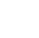 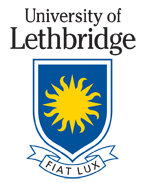 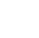 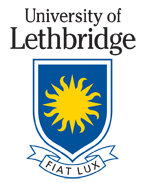 AUTOMATED EXTERNAL DEFIBRILLATOR (AED) LOCATIONSSafety Services- January 31, 2019AED LocationAED Location1ANDERSON HALLCentre Entrance by the Payphone2AWESB -ALBERTA WATER & ENVIRONMENTAL SCIENCE BLDGLevel 1 on West Wall by WE10013CCBN Corridor by the Kitchen Area4COUTTS CENTRE Nanton5CENTRE SPORTS & WELLNESS (CSW)Gym Front Desk6CSWPool Deck7CSWStadium8CSWLevel 2 on pillar near stairs9CSW PE 13410CSW  SRS Track11LINCLevel 10 East of L10J4 and East of the Fire Hose Cabinet12DAYCARE Main Entrance13Currently unassigned 14HEPLER HALLon the Wall by HH12315HOUSING Mount Blakiston – Main Foyer East16MARKIN HALLM1048 – Main Lobby East Doors17PARKWAYon North Wall Just East of Main North Doors18PARKWAY on South Wall Across from the Washrooms19PATTERSONMain Level20PENNY BUILDINGMain Level - Lobby21SECURITYPortable22SU Level 0 by South Elevators East of SU0E123SU Level 2 on East Wall North of SU23024TURCOTTE HALLLevel 2 South Side of Pillar by Classroom TH20425UCA Level 5 on North Wall Just East of W5W21 Washroom26UHALLLevel 4B on South Wall Just East of the Telephone27UHALLLevel 6B South of B6J128UHALLLevel 6D South of D6W2 by the Stainless Steel Door29UHALLLevel 8C by Fire Hose Cabinet30SCIENCE & ACADEMIC BLDG (SAB)Level 6 near main elevators SA6H00631SABLevel 6.5 Vivarium32SABLevel 7 near the main elevators SA700233SABLevel 8 near the main elevators SA800134SABLevel 9 outside ELV-4, SA9L00835SABLevel 10 near the main elevators